Academic Forgiveness Worksheet 
(Included Credits)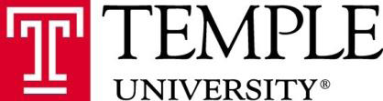 Students returning to the University will be activated with the active catalog term upon return and will follow the current program and University requirements.Name: __________________________________________		TUID: _______________________________
Student Signature: ______________________________________________	Date: ___________________
Advisor Approval:   ______________________________________________	Date: ___________________
Advisor Contact:   (Phone) ____________________________ (Email) _________________________________
OUR Processed:       ______________________________________________	Date: __________________Academic Forgiveness Worksheet 
(Excluded Credits)Students returning to the University will be activated with the active catalog term upon return and will follow the current program and University requirements.Name: __________________________________________		TUID: _______________________________Student Signature: ______________________________________________	Date: ___________________
Advisor Approval:   ______________________________________________	Date: ___________________
Advisor Contact:   (Phone) ____________________________ (Email) _________________________________
OUR Processed:       ______________________________________________	Date: __________________Credits INCLUDED toward degree:
Courses will be included in earned hour total which will be used to determine class level, priority registration, and academic standing but will not be included in GPA. Courses will also appear on the transcript with original letter grade and “*” symbol (e.g. *A-).Credits INCLUDED toward degree:
Courses will be included in earned hour total which will be used to determine class level, priority registration, and academic standing but will not be included in GPA. Courses will also appear on the transcript with original letter grade and “*” symbol (e.g. *A-).Credits INCLUDED toward degree:
Courses will be included in earned hour total which will be used to determine class level, priority registration, and academic standing but will not be included in GPA. Courses will also appear on the transcript with original letter grade and “*” symbol (e.g. *A-).Credits INCLUDED toward degree:
Courses will be included in earned hour total which will be used to determine class level, priority registration, and academic standing but will not be included in GPA. Courses will also appear on the transcript with original letter grade and “*” symbol (e.g. *A-).Credits INCLUDED toward degree:
Courses will be included in earned hour total which will be used to determine class level, priority registration, and academic standing but will not be included in GPA. Courses will also appear on the transcript with original letter grade and “*” symbol (e.g. *A-).Credits INCLUDED toward degree:
Courses will be included in earned hour total which will be used to determine class level, priority registration, and academic standing but will not be included in GPA. Courses will also appear on the transcript with original letter grade and “*” symbol (e.g. *A-).Credits INCLUDED toward degree:
Courses will be included in earned hour total which will be used to determine class level, priority registration, and academic standing but will not be included in GPA. Courses will also appear on the transcript with original letter grade and “*” symbol (e.g. *A-).Course PrefixCourse #Course NameSemesterCreditsGradeSymbolTotal Credits0Credits EXCLUDED from the degree:Credits EXCLUDED from the degree:Credits EXCLUDED from the degree:Courses will be excluded from earned hours but will remain on the transcript with an “E” for excluded. These courses will not be included in graduation requirements.Courses will be excluded from earned hours but will remain on the transcript with an “E” for excluded. These courses will not be included in graduation requirements.Courses will be excluded from earned hours but will remain on the transcript with an “E” for excluded. These courses will not be included in graduation requirements.Courses will be excluded from earned hours but will remain on the transcript with an “E” for excluded. These courses will not be included in graduation requirements.Courses will be excluded from earned hours but will remain on the transcript with an “E” for excluded. These courses will not be included in graduation requirements.Courses will be excluded from earned hours but will remain on the transcript with an “E” for excluded. These courses will not be included in graduation requirements.Courses will be excluded from earned hours but will remain on the transcript with an “E” for excluded. These courses will not be included in graduation requirements.Course PrefixCourse #Course NameSemesterCreditsGradeSymbol